Uniwersytet Mikołaja KopernikaInstytut Historii i ArchiwistykiInstytut Literatury PolskiejInstytut Socjologii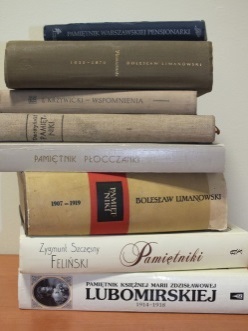 Historie ukryte w pamiętnikach.Pamiętnik jako przedmiot i źródło badań naukowychToruń, 22–23 maja 2018 r.Imię i nazwisko: 	Tytuł/stopień naukowy: 	Reprezentowana jednostka: 	Adres do korespondencji: 	Adres e-mail: 	Tytuł referatu: 	Kilkuzdaniowy abstrakt: 	Dane do faktury (NIP, adres): 	Posiłek wegetariański: (właściwe podkreślić): 	TAK/NIE